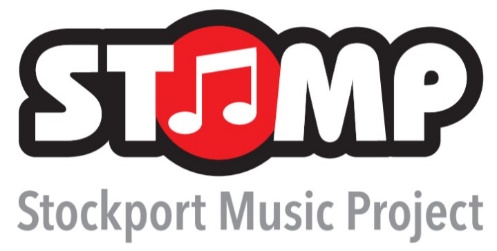 Name:
‘Breathe’ - Lead Guitar ChallengeMy Outcomes … with this challenge I aim to:1Learn the E minor 9 chord2Learn the E minor pentatonic / blues scale ResourcesMinor scale pattern . ‘Breathe’ backing Track
‘Breathe’ lead sheetChallenge Checklist1Learn all the chords from the lead sheet2Learn the E minor pentatonic / Blues scale3Play lead guitar to the backing track using E minor pentatonic / blues scale4Incorporate the 9th into your solo5Experiment!! Get the feel of the track without the chart and understand where ‘sentences’ end6Record yourself playing solo with the trackCreated for Stockport Music Project by Stephen Beswick